Мероприятие к Международному дню инвалидов«Урок добра»11 декабря 2019 года к Международному дню инвалидов в рамках воспитательной работы по профилактике экстремизма и терроризма в нашей школе состоялось мероприятие для 1-4 классов «Урок добра». Его подготовила и провела классный руководитель начальных классов Колганова Валентина Ивановна.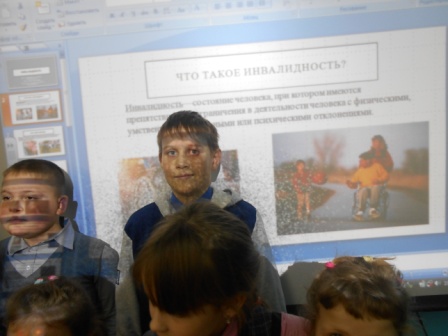 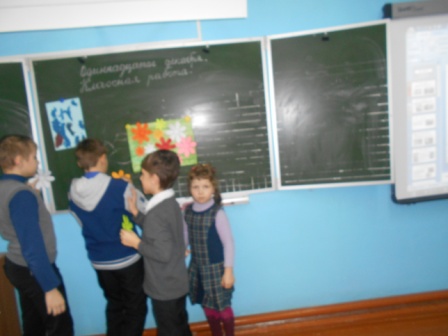 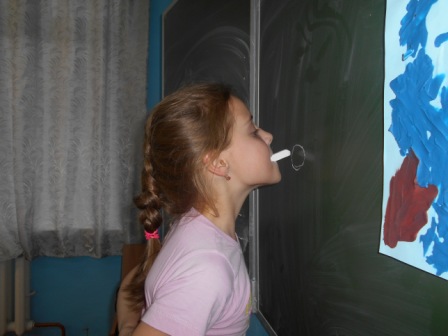 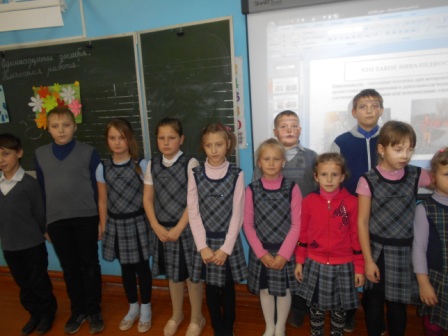 